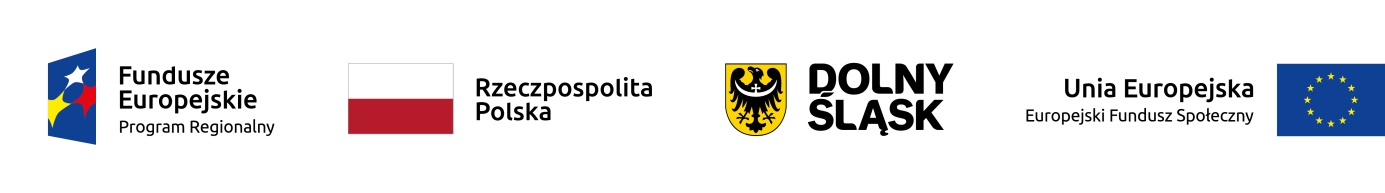 HARMONOGRAM PRACY PIELĘGNIARKIw Publicznym Żłobku w Wińsku z filią przy ul. Szkolnej 4W ramach projektu „Nowe miejsca opieki nad dziećmi do lat 3 w Gminie Wińsko szansą     na wzrost zatrudnienia wśród rodziców” współfinansowanego z Europejskiego Funduszu Społecznego w ramach Regionalnego Programu Operacyjnego Województwa Dolnośląskiego na lata 2014-2020. Numer i nazwa Działania: 8.4 Godzenie życia zawodowego i prywatnego.Miesiąc: wrzesień 2021 r.                                                                                                Dyrektor Żłobka                                                                                                  Diana ZiołaLp.DataGodzinyGodzinyLp.Dataoddo1.08.09.2021 r.8:0016:002.10.09.2021 r.8:0016:003.13.09.2021 r.8:0016:004.17.09.2021 r.8:0016:005.20.09.2021 r.8:0016:006.22.09.2021 r.8:0016:007.27.09.2021 r.8:0016:00